Дерево – это сравнительно твердый и прочный волокнистый материал, скрытая корой основная часть стволов, ветвей и корней деревьев и кустарника. Состоит из бесчисленных трубковидных клеток с оболочками в основном из целлюлозы, прочно сцементированных пектатами кальция и магния в почти однородную массу. В природном виде используется в качестве строительного материала и топлива, а в размельченном и химически обработанном виде - как сырье для производства бумаги, древесноволокнистых плит, искусственного волокна. Древесина была одним из главных факторов развития цивилизации и даже в наши дни остается одним из важнейших для человека видов сырья, без которого не могли бы обойтись многие отрасли промышленности.Свойства древесины делятся на 2 типа – это механические и физические К физическим свойствам древесины относятся ее плотность, влажность, теплопроводность, звукопроводность, электропроводность, стойкость к коррозии (то есть способность противостоять действию агрессивной среды), а также ее декоративные качества (цвет, блеск, запах и текстура).Плотность древесины – это отношение ее массы к объему, измеряемой в г/см3или кг/м3. Зависит этот показатель от породы древесины, возраста, условий роста, ее влажности.Влажность лесоматериалов, используемых в строительстве и при изготовлении деревянных изделий, является показателем ее качества и долговечности. На практике различают древесину: комнатно-сухую, с влажностью 8–12 %; воздушно-сухую искусственной сушки, с влажностью 12–18 % (эти два вида древесины получают путем сушки пиломатериалов в сушильных камерах); атмосферно-сухую естественной сушки, с влажностью 18–23 % (получают в результате продолжительного хранения лесоматериалов, уложенных штабелями на прокладках в сухих, проветриваемых помещениях или под навесом, без допуска воздействия прямых солнечных лучей), влажную древесину, с влажностью более 23 %.Чем меньше показатель влажности древесины, тем меньше она подвержена гниению. Однако не следует стремиться использовать лесоматериалы наименьшей влажности. Дело в том, что структура древесины очень гигроскопична: она легко отдает переизбыток влаги при повышении температуры и уменьшении влажности окружающей среды и с такой же легкостью впитывает влагу при снижении температуры и повышении влажности окружающей среды. Это неминуемо приводит: в первом случае – к усушке древесины (уменьшению ее объемных размеров); во втором случае – к ее разбуханию (увеличению объемных размеров). И усушка, и разбухание изменяют объемные размеры деревянной детали неодинаково в различных направлениях; результат этого – коробление древесины, деформация деревянных конструкций, что в конечном итоге приводит их в негодность. Самый простой способ предупреждения коробления – применение древесины, влажность которой в момент использования соответствует эксплуатационной влажности.Теплопроводность, звукопроводность. Деревянные дома из сруба или бруса хорошо удерживают тепло. Здоровая древесина способна распространять звук вдоль волокон: если после удара по комлевой части бревна, доски или бруса слышится чистый звенящий звук, то это говорит о высоком качестве древесины; прерывистый, глухой звук свидетельствует о ее загнивании.Коррозионная стойкость древесины очень важна для строений и изделий, изготовленных из нее, особенно тех, которые эксплуатируются в основном под открытым небом. Следует отметить, что хвойные породы более стойки к коррозии по сравнению с лиственными, поскольку хвойная древесина пропитана природными смолистыми веществами.Цвет, блеск, запах и текстура являются физическими свойствами древесины, позволяющими визуально определить ее породу.Цвет способен указать на качество: например, синеватая окраска хвойной древесины свидетельствует о начальной стадии загнивания (цвет здоровой сосны – от коричневато-желтого в зонах, насыщенных смолой, до светло-желтого; цвет ели – от светло-желтого до белого); черные и темно-коричневые пятна на буковой древесине – признак загнивания (цвет здорового бука – от желто до розовато-бежевого).Свидетельствовать о пороках древесины может и изменение запаха: если в помещении, где хранится древесина бука, ощущается стойкий запах прелой листвы, а запах в помещении, где хранятся сосновые лесоматериалы, затхлый – это явный признак процессов гниения.Текстура древесины зависит от распила, а механическая прочность тех или иных досок или брусков – от вида разреза (рис. 3). Но и цвет, и блеск, и текстура имеют чисто декоративное значение.
Рис. 3. Составные части поперечного распила ствола и текстура древесины на трех разрезах: а – составные части поперечного распила ствола: 1 – лубяной слой коры; 2 – камбий; 3 – заболонь; 4 – ядро; 5 – сердцевина; 6 – сердцевидные лучи; б – текстура древесины сосны на трех разрезах: 1 – на поперечном; 2 – на радиальном; 3 – на тангентальном.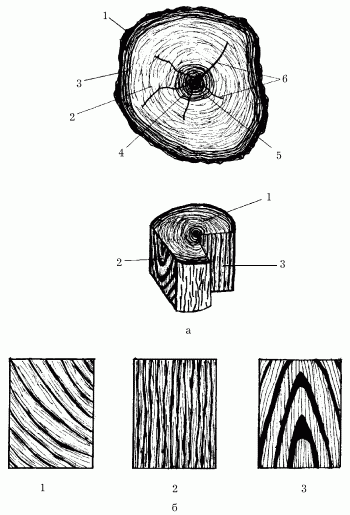 Механические свойства древесиныМеханические свойства древесины более важны, так как от них зависят прочность и долговечность сооружений и изделий из дерева.Механическая прочность древесины – это ее возможность противостоять различным статическим и динамическим нагрузкам. По направлению действия нагрузок различают прочность на сжатие, изгиб, скалывание (сдвиг), растяжение (рис. 4). При этом предел прочности древесины на сжатие и растяжение при направлении нагрузки вдоль волокон значительно выше, нежели при направлении нагрузки поперек волокон. Механическая прочность древесины зависит от ее физических свойств: увеличение влажности снижает прочность, а плотная древесина более прочна, чем легкая и рыхлая.
Рис. 4. Испытание прочности древесины: а – направление нагрузки: 1 – вдоль волокон; 2 – поперек волокон радиально; 3 – поперек волокон тангентально.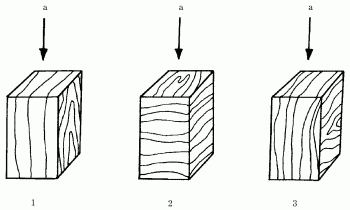 Пластичность – способность деревянной детали изменять форму под воздействием нагрузки и сохранять эту форму после снятия приложенной нагрузки. Это свойство имеет значение при изготовлении гнутых деталейТвердость древесины обусловлена ее способностью сопротивляться внедрению инородных тел. По этому признаку древесину разделяют на твердую – бук, дуб, клен, ясень, вяз, лиственница и мягкую – липа, ель, сосна, ольха.Твердость определяет еще одно механическое свойство древесины – ее износостойкость, способность противостоять трению. Здесь имеется прямая взаимосвязь: чем тверже древесина, тем выше показатель ее износостойкости.Теория резания древесиныРезание древесины — сложный процесс, сопровождающийся механическими, физическими и химическими явлениями. К числу механических явлений относятся деформации обрабатываемого резцом материала, напряжения, вызываемые этими деформациями, трение между обрабатываемым материалом и резцом, силы резания и т. п. Физические явления процесса резания древесины связаны с превращением затраченной на резание механической энергии в другие ее виды, главным образом тепловую и электрическую. К химическим явлениям относятся химические реакции, протекающие на поверхностях скольжения, которые оказывают влияние на интенсивность износа рабочих поверхностей режущего инструмента и его затупление.Механические явления в значительной степени определяют протекание всех других явлений процесса резания, поэтому основной раздел науки о резании есть механика процесса резания древесины. Это подтверждается тем, что на механический процесс образования стружки расходуется наибольшая часть работы резания, точность и качество обработки древесины резанием непосредственно связаны с механическими явлениями процесса резания древесины.Основные виды резания древесины. В современной технологии обработки древесины основным является процесс резания твердыми резцами из металлов и твердых сплавов (резцовое резание).Резцовое резание древесины по способу получения заданной поверхности делится на бесстружечное и стружечное. При бесстружечном резании поверхность обработки формируется без снятия стружки путем образования за один проход резца мало-деформированного среза материала. Стружечное резание древесины характеризуется тем, что при получении заданной поверхности с заготовки срезаются стружки, получающие деформации по всему объему или значительной его части. Стружечное резание лежит в основе большинства деревообрабатывающих станков.По степени сложности резцовое резание древесины делится на элементарное и сложное. Элементарное резание древесины — это предельно упрощенное по схеме резание, позволяющее лучше понять взаимодействие резца с древесиной. Сложное резание древесины имеет место при обработке древесины на станках с применением различных дереворежущих инструментов. Процессы сложного резания можно изучить путем разложения их на составные элементы и сведения к более простым процессам.Элементарное резание древесины имеет три главных вида:резание древесины в торец, или торцовое резание, при котором плоскость резания и его направление перпендикулярны направлению волокон древесины;резание древесины вдоль волокон, или продольное резание, при котором плоскость резания и его направление параллельны волокнам древесины;резание древесины поперек волокон, или поперечное резание, при котором плоскость резания параллельна, а направление резания перпендикулярно волокнам древесины.Между главными видами элементарного резания древесины существует множество переходных, которые не всегда можно отнести к элементарным. К числу переходных (промежуточных) видов резания относятся: продольно-торцовое – промежуточное между продольным и торцовым резанием; продольно-поперечное — промежуточное между продольным и поперечным резанием; торцово-поперечное—промежуточное между торцовым и поперечным резанием; продольно-торцово-поперечное — промежуточное между каждым из перечисленных переходных видов к третьему, главному виду.Продольно-торцовое резание древесины характеризуется углом встречи между вектором скорости резания и направлением волокон древесины. Угол встречи измеряется в плоскости движения, перпендикулярной плоскости резания. Если угол встречи равен 0 имеет место продольное резание, а при 90° — торцовое.Характеристикой продольно-поперечного резания служит угол скоса между направлением волокон и вектором скорости в плоскости резания. Угол меняется от 0 до 90° (90° соответствует поперечному резанию).Торцово-поперечное резание древесины определяет угол наклона между направлением волокон и плоскостью резания.Главные виды элементарного резания в практике встречаются редко. Чаще всего встречаются переходные виды или их сочетание — продольно-торцово-поперечное резание. Из этого, однако, не следует, что главные виды резания не представляют интереса для изучения. Напротив, с них следует начинать изучение теории резания древесины, так как они позволяют легче понять, как происходит образование стружки и ее элементов, чтобы в последующем перейти к изучению сложных видов резания древесины.Пороки древесины 
Недостатками древесины являются некоторые её пороки. Все они ограничивают использование древесины в промышленном производстве, но могут оказаться ценными при изготовлении декоративных изделий.Вот основные из пороков:Сучки.
Трещины.
Пороки формы ствола.
Пороки строения древесины.
Химические окраски.
Грибные поражения.
Биологические повреждения.
Инородные включения, механические повреждения и пороки обработки.
Покоробленности.
Сучки.Сучки бывают двух видов - открытый сучок и заросший сучок.Открытый сучок имеет несколько разновидностей:по форме разреза на поверхности сортимента (круглый, овальный, продолговатый);
по положению в сортименте (пластовой, кромочный, ребровый, торцовый, сшивной);
по взаимному расположению (разбросанные, групповые, разветвленные);
по степени срастания (сросшийся, частично сросшийся, несросшийся, выпадающий);
по состоянию древесины (здоровый, здоровый светлый, здоровый темный, здоровый с трещинами, загнивший, гнилой, табачный);
по выходу на поверхность (односторонний, сквозной).
Заросший сучок выявляется только в круглых лесоматериалах и разновидностей не имеет.Сучки - основной сортообразующий порок, поскольку при использовании древесины они оказывают отрицательное влияние. Они нарушают однородность строения и вызывают искривление волокон и годичных слоев, что снижает механические свойства древесины. Древесина здоровых сучков имеет повышенную твердость по сравнению с твердостью окружающей древесины, поэтому сучки затрудняют обработку ее режущими инструментами. Табачные сучки в круглых сортиментах сопровождаются внутренней гнилью.Трещины.Трещины делятся на разновидности:По типам:
метиковая (простая и сложная);
отлупная;
морозная;
трещина усушка.
По положению в сортименте:
боковая;
пластовая;
кромочная;
торцовая.
По глубине:
несквозная (неглубокая и глубокая);
сквозная.
По ширине:
сомкнутая;
разошедшаяся.
Трещины появляются в древесине по мере ее роста. На их образование влияют природные факторы и внутренние напряжения, возникшие в стволе. Различают морозные, отлупные и метиковые трещины.Морозные трещины появляются в результате расширения внутренней влаги при сильных морозах. В результате возникают сквозные трещины, направленные радиально. Внутренние напряжения, возникающие в стволе, приводят к появлению отлупных (отслоение друг от друга годичных слоев) и метиковых (идущих вдоль ствола от комеля к вершине) трещин. Помимо этого при сушке древесины могут появиться трещины, являющиеся результатом усушки. .Пороки формы ствола.Выделяют следующие виды:сбежистость;
закомелистость (округлая и ребристая);
овальность;
нарост;
кривизна (простая и сложная).Кривизна - это искривление продольной оси ствола. Она может быть простой и сложной (ствол имеет несколько изгибов в разном направлении). Кривизна в круглых лесоматериалах затрудняет их использование, увеличивает количество отходов в деревообрабатывающей промышленности.Закомелистость - это утолщение или увеличение диаметра комля по отношению к стволу дерева. При изготовлении досок из этой части ствола неизбежны большие отходы, полученный материал при распиловке - невысокого качества, так как появляется большое количество перерезанных волокон.Ройки - продольные углубления в комлевой части ствола. Поперечный распил торца бревна выглядит звездообразным с волнистым расположением годичных колец. При распиле на доски большую часть ствола выбраковывают в отходы, поскольку такие доски сильно коробятся и имеют пониженную прочность.Наросты - резкое местное утолщение ствола, имеют свилеватую древесину. В большинстве случаев встречаются на лиственных породах: березе, клене, ольхе, дубе и некоторых других, а иногда и на хвойных. Наросты бывают двух видов - наплывы и капы.Наплывы - внутреннее заболевание дерева, сопровождающееся наростами с гладкой поверхностью, чаще бывают на комлевой части дерева.
Капы - выражены более рельефной поверхностью; при очистке от коры рельеф выглядит в виде капель. Возникают они на месте интенсивно появляющихся на дереве спящих почек.Пороки строения древесины.Здесь выделяют следующие виды:наклон волокон;
крень;
тяговая древесина;
свилеватость;
завиток;
глазки;
кармашек;
сердцевина;
двойная сердцевина;
смешанная сердцевина;
пасынок;
сухобокость;
прорость;
рак;
засмолок;
ложное ядро;
пятнистость;
внутренняя заболонь;
косослой.Косослой (наклон волокон) представляет собой различные отклонения направления волокон от продольной оси дерева. Древесина с таким пороком плохо воспринимает поперечную нагрузку. К разновидностям косослоя можно отнести свилеватость (волнистое размещение волокон) и завиток (местное искривление годичных слоев).Крень - изменение строения древесины хвойных пород в сжатой зоне ствола и ветвей. Наблюдается в виде дугообразных участков. Часто образуется в древесине искривленных и наклонно стоящих стволов. При поперечном разрезе, особенно у хвойных пород, хорошо видно смещение сердцевины в одну сторону. Крень нарушает однородность строения древесины, понижает прочность, способствует сильному продольному короблению досок и брусьев.Двойная сердцевина. Она ярко выражена при поперечном распиле ствола в месте раздвоения. Торец дерева в этом месте обычно имеет овальную форму. Часто между двумя сердцевинами бывает закрытая прорость (заросшая кора). Затрудняет обработку, увеличивает отходы, способствует растрескиванию.Внутренняя заболонь - группа годичных колец-слоев, расположенных в ядровой древесине, имеющая окраску, свойства и строение заболони. На торце ствола ярко выражена в виде одного или нескольких колец разной ширины, более светлых, чем ядро древесины. Такой порок наблюдается в стволах лиственных пород, особенно у дуба и ясеня. Ее участки располагаются в ядровой древесине и имеют цвет заболони. Сплошные или прерывистые кольца двойной заболони состоят из мягкой древесины, что способствует впоследствии растрескиванию пиленого материала. Двойная заболонь встречается у дуба, ясеня и некоторых других лиственных пород. Для мозаичных работ этот порок очень ценен. В лиственных и хвойных породах иногда встречаются участки, на которых в естественных условиях древесина приобретает другой цвет. Цветовые тона таких участков бывают темнее и светлее основного тона окраски слоев древесины. В лиственных породах получается коричнево-красная окраска, в хвойных - светло-желтая.Ложное ядро - внутренняя часть ствола с темной окраской различных оттенков. Форма ложного ядра может быть: круглой, эксцентричной, звездчатой, лопастной. От заболони ложное ядро отличается более темной окраской.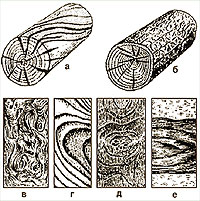 а - тангенциальный наклон волокон;б- крень;в - свилеватость;г - завиток;д - глазки;е - ложное ядро.  
   
 
Кармашек - полость внутри годичных слоев, заполненная смолой или камедями. Смоляной кармашек портит поверхность изделий, плохо поддается отделке и склеиванию, пачкает инструменты, снижает прочность древесины.Свилеватость - это волнистое размещение волокон, особенно в прикорневой части дерева. Чаще всего свилеватость наблюдается у клена, дуба, карельской березы, ореха и др. С этим пороком древесина трудно поддается обработке, зато при изготовлении строганого шпона она высоко ценится, особенно у ореха, клена. Характерны в этом отношении и наплывы - наросты на прикорневой части стволаПрорость - дефект на участке дерева, возникший в результате механических повреждений клетчатки. Такой участок древесины портит внешний вид и затрудняет отделку. Часто в этом месте встречаются грибные пятна и засмолки.Завиток характерен местным искривлением годичных слоев вследствие влияния прорости или сучков ствола. Завитки бывают сквозные и односторонние. Детали, которые должны нести значительную нагрузку, изготовляют из древесины без завитков, снижающих ее прочность. Смоляные кармашки, крень и засмолок характерны для хвойных пород, особенно для ели.Пятнистость выражается в окраске заболони в виде продолговатых прожилок. По цвету они напоминают ядровую ткань древесины. Этот порок-следствие грибных поражений клетчатки. Располагается он в основном на пограничном слое ядра и заболони.Засмолок - это участок древесины, обильно пропитанный смолой. Возникает на месте ранения ствола деревьев хвойных пород. Засмоленные участки выделяются более темной окраской. Древесина в месте порока тяжелее основной. Засмолок снижает ударную вязкость, уменьшает водопроницаемость древесины, затрудняет склеивание и отделку.Рак - это рана на поверхности ствола дерева, возникшая в результате заражения паразитическим грибом и бактериями. На хвойных породах по границам зараженного участка происходит сильное смолотечение. На месте заражения древесина не нарастает, а с противоположной стороны ствола в виду усиленного прироста образуется характерное вздутие (опухоль).Что такое дерево https://dic.academic.ru/dic.nsf/enc_colier/6372/ДРЕВЕСИНАСвойства древесины http://domir.ru/house/?file=korshever-1-1.phpТеория резания http://www.woodtechnology.ru/texnologiya-lesopilnogo-proizvodstva/pilenie-drevesiny/osnovy-teorii-rezaniya-drevesiny.htmlРаспил брусков  https://www.youtube.com/watch?v=IyNEOILM4CsПороки древесины http://technologys.info/derevoidrevesina/porokidrevesinyРабота с рубанком https://www.youtube.com/watch?v=G8aAuxk6RBMКак правильно работать стамеской https://www.youtube.com/watch?v=6sSJNUE_vP4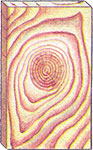 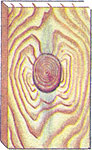 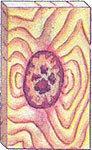 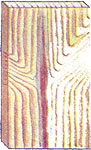 Светлый здоровыйТемный здоровыйГнилойРазветвленный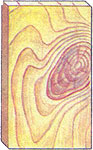 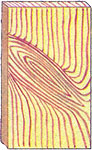 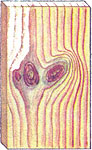 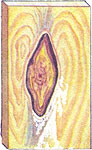 РебровыйСшивнойГрупповыеТабачныйПластевыеКромочныеТорцовые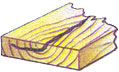 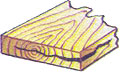 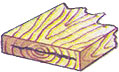 Метиковые трещины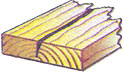 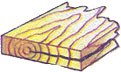 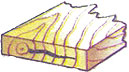 Морозные трещины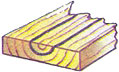 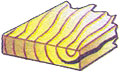 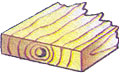 Отлупные трещины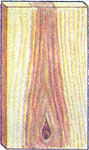 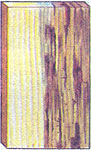 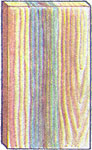 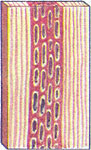 Грибные ядровые
пятна и полосыБурая трещинная
гнильСиневаПёстрая ситовая
гниль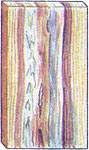 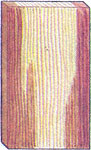 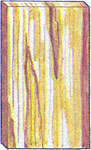 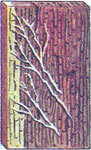 Белая
волокнистая гнильПобурениеМягкая
заболонная гнильНаружная
трухлявая гниль